COMMUNITY PARAMEDIC APPLICATION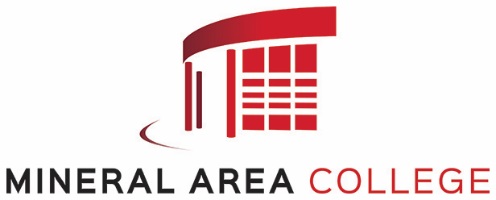 ALLIED HEALTH DEPARTMENTCredentials: 	________________________	________/________/________	___________________________________		MAC Student ID			Date of Birth			Social Security Number                         Name:		_____________________________________________________________________________________________		Last				First			Middle			MaidenAddress:	_____________________________________________________________________________________________		Street				City			State			ZipContact Info:	________________________	_________________________	 U.S. Citizen      Authorized Alien Status		Cell Phone			MAC Email AddressSchools:	Name of Other Colleges			City, State		Completed Degree Name	Last Year Attended_________________________________	___________________	___________________	_______________________________________________	___________________	___________________	______________		_________________________________	___________________	___________________	______________EMS History:        Paramedic 	_________________________________	________________________________________	______________	          *Required	Name of School				City, State					Years Attended	                _______________________________________________________	_________________     ________________Has your licensure ever been disciplined or revoked, explain			Exam Pass Date	           License Number               	Have been a student in the Mineral Area College paramedic program?      Yes       No_________________________________	________________________________________	______________	 Name of School				City, State					Years Attended	                _____________________________________________________________________________________________Explain reason for not completing				Convictions:	Have you ever been convicted, adjudged guilty by a court, pled guilty or pled nolo contendere to any crime (excluding traffic violations), whether or not sentence was imposed, in this state or any other state?    Yes        No	     Date:  ______/______/______     If yes, please explain: _____________________________________________________________________________________________________________________________Have you ever been arrested or convicted of a sexual offense in this state or any other state?  Yes        No	     Date:  ______/______/______     If yes, please explain: _____________________________________________________________________________________________________________________________Professional		Name			Company			Title		Email Address		References:(i.e. professor, trainer,	supervisor, manager)	___________________	___________________	____________	____________________________	___________________	___________________	____________	____________________________	___________________	___________________	____________	____________________________Acknowledgements:		By signing below, I acknowledge that I have read, understand and been offered a copy of the Notice of Entrance Requirements. I confirm that these requirements include academic testing, prerequisites and GPA criteria. I understand that I am responsible for requesting official transcripts from other educational institutions. I am aware the deadline for completion and submission of these criteria. Furthermore, I acknowledge that I have read, understand and been offered a copy of the Notice of Essential Functions necessary for the EMS education programs. By signing here, I confirm that I can perform, with or without reasonable accommodation, the essential functions necessary in the role of a student Community Paramedic.I have been offered the Notice of General Policies which includes information regarding Equal Opportunity at Mineral Area College and the American Disabilities Act.  Additionally, I have also been provided with information on accessing the Missouri Revised Statutes regarding paramedic professionals. A copy can be accessed in the Allied Health Department office. I agree that I have read and understand the information and regulations listed therein.I hereby voluntarily waive my right to access, as provided by Federal Law, PL 93-380, to confidential letters and statements of recommendation submitted by references on my behalf.I further agree that the information contained in this application is complete and accurate to the best of my knowledge. Grant Assistance	Are you interested in grant assistance to help with tuition costs?    Yes    No 		 The criteria includes:Undisciplined Paramedic LicenseReferral Letter from a member of your leadership teamSignature:		___________________________________________		___________________________________		Student Signature						Date		Please submit application, along with copies of the following documentation, to clmarler@mineraarea.edu :		Use printer scanner or phone scanner app to create PDF files; picture formats not accepted.Licensure from Missouri Dept of Health and Senior Services | Bureau of EMSBasic Life Support for Healthcare Providers CPR certificationPersonal identification: driver’s license and social security cardImmunization shot recordsFOR OFFICE USE ONLYDate:  _____ /_____ /_____     Staff Initials: __________    Amount Paid: $ __________     Cash       Check # ____________